Western Australia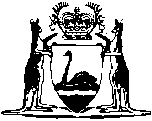 Road Safety Council Act 2002Road Safety Council (Specified Offences) Regulations 2002Western AustraliaRoad Safety Council (Specified Offences) Regulations 2002Contents1.	Citation	12.	Commencement	13.	Specified offences	1Notes	Compilation table	2Road Safety Council Act 2002Road Safety Council (Specified Offences) Regulations 20021.	Citation		These regulations may be cited as the Road Safety Council (Specified Offences) Regulations 2002.2.	Commencement		These regulations come into operation on the day on which section 12(7) of the Road Safety Council Act 2002 comes into operation.3.	Specified offences		An offence in a provision set out in the Table to this regulation is specified under section 12(7) of the Act as being an offence to which section 12(2)(a) of the Act applies.TableNotes1	This is a compilation of the Road Safety Council (Specified Offences) Regulations 2002 and includes the amendments made by the other written laws referred to in the following table.Compilation tableRoad Traffic Code 2000Road Traffic Code 2000r. 11(1), (2), (3), (4), (5), 
   (6) and (7)r. 14r. 12r. 16r. 13(2), (3) and (4)r. 40(1) and (2)CitationGazettalCommencementRoad Safety Council (Specified Offences) Regulations 20021 Jul 2002 p. 32071 Jul 2002 (see r. 2 and Gazette 1 Jul 2002 p. 3205)